Lakeside Unity Area of Narcotics Anonymous Business Meeting AgendaElevations Church, Clearfield UT.  Dated: November 6, 2022Open Meeting (4:49 PM) with a "Moment of Silence" followed by serenity prayer. Service Prayer- JerryTwelve Concepts- Mandy P.Twelve Traditions- Marcus M.Daily Meditation from Just for Today- Adam C.ROLL CALL-GSR'sSpiritual Solutions (Sid): PresentKleansville (Billy): PresentKey Tag and a Hug (Jerry): PresentTGIF (Chelsie W.): Present SOS (Caleb): PresentRefuse to Use (Marcus S.): PresentNew Connections (Open): PresentCoffee & Recovery (Jason): PresentFinally Connected (Cody P.):  PresentPosi-Talk (GSR Open):  Absent, no reportROLL CALL-Executive CommitteeChair (Trevor): PresentVice Chair (Open): Secretary (Amy G):  PresentTreasurer (Rusty C): PresentRCM (Adam C): PresentROLL CALL-Sub-Committee ChairsPublic Relations Chair (Kurtis): PresentLiterature Chair (Derek): PresentWeb Servant (Brittany P): PresentActivities (Mandee P): PresentGSR'S: 8 /8	Quorum? Yes EXECTUTIVE COMMITTEE: 4/4 CHAIRS SUB-COMMITTEE: 2/4GROUP REPORTSSPIRITUAL SOULUTIONS:  Report attachedKLEANSVILLE: Report AttachedKEY TAG AND A HUG:  Report attachedTGIF: Report attachedSOS:  Report AttachedREFUSE TO USE:  Report AttachedNEW CONNECTION: Report attachedCOFFEE & RECOVERY:  Report attachedFINALLY CONNECTED:  Report attachedPosi-Talk: Absent, need GSREXECUTIVE COMMITTEE REPORTChair:  Nothing to reportSecretary: I do not have meeting minutes from October, if anyone has a summary please get with Trevor or me.Treasurer: Report attachedRCM: Adam, was not able to attend the regional meeting. James K. read the meeting minutes provided.  Next meeting is December 10th at the Foothill location, a lot of positions open at region, 3-5 years clean time, please come get involved.  In February, CAR & CAT is going to be held with more information to follow, all GSR’s welcome at the GSR assembly, please come get involvedSUB-COMMITTEE REPORTSPUBLIC RELATIONS REPORT:  Anthony, they have several members attending PR. No changes to the guidelines and they are working to get people into the facilities.Please see attached PR meeting minutes for further information. LITERATURE REPORT:  Please see attached report for further information.  Literature items cost are increasing at the beginning of the year and does have the revised order form with the increased prices.  He would like to suggest adding the new order form for December to make up for the price increase, because if we wait until the first of the year Area will end up covering the increased cost for the month and will be financially responsible.  It was suggested and discussed among the GSR’s and Executive Committee to update the form now where all orders have been met.  There is about a 10-45% increase on the depending on the item.  ACTIVITIES REPORT:  Pumpkin carving activity went well, and we had a good turnout.  Activities want to purpose the funds from the bake sale go to the New Year’s Activity, she is not sure if they need to vote on that or not and would like to discuss with Area.  Made $424, $50 to facility and ended with $374 for the event.  Service-Learning Days is coming up in November that will cost $157.50 and needs to be reimbursed for the facility. $218.50 Mandy needs to be reimbursed from an event in August and from the upcoming November activity, she will provide her receipts to Rusty.Asking for any event suggestions from GSR’s for the future?  Discussing sledding activity but that is something for the committee to discuss; Caleb suggested a backup plan weather and snow pending. James K. suggested marathon meeting activity for the holidays from Christmas Eve to Christmas Day, it was suggested that Anthony could help with the church for marathon meetings, and we can do food or something like that.Discussion on further fund raising and that it should go back to the GSR’s; however, James K. suggested that it is within the committee’s discretion to decide where the money is going to go for further events, it is not necessarily the GSR’s vote on where the money goes.  WEBMASTER REPORT:  Website is going well and enjoy the position so far.  The only thing missing from last months is the minutes from October but everything other than that is up to date.  Does anyone need to be added to the open forum discussion list or have any motions to submit? BREAK – Re Open 5:497th TRADITION COLLECTIONS: 0OPEN FORUM DISCUSSION (30 MINUTES):New Area Location- Sid suggested a church St. Paul Episcopal church for service monthly Area.  DBH did also have approval and provided Chelsey W. with a keycard that was passed onto me until needed.   There is a discussion among the GSR’s on what location to go to and that a discussion among the GSR’s and Chair on what location to use.  DBH is accepting donation for the use of the facility but is not requiring them.  Do both locations have Wifi?  Members know that DBH does have Wifi but unsure on the church.  It was discussed that DBH is going to be the new location.  The website announcements will have to be updated and the meeting schedules.  New Area Time- Open discussion among several members to possibly change the time of the Area meeting.  They are going to discuss with PR and table this conversation for further.  Cody P. asked to have Finally Connected added to the meeting schedule where this is their 3rd Area meeting.Cody asked to move the January meeting because it’s on January 1st, it was suggested to have GSR’s take it back to their homegroups, but if the GSR’s feel comfortable they can vote on it without the homegroup.  It was voted NO, the AREA meeting will remain on Jan 1st.  Amy is going to update the Area meeting location and add Finally Connected meeting to the meeting schedule.  OLD BUSINESS:  Nominations of Executive Committees will be held in December and voting in January. NEW BUSINESS:NoneNOMINATIONS:5 OPEN POSITIONSVice RCMSecretary AlternatePR AlternateVice ChairWebmaster AlternateNext meeting will be December 4th 2022, in Clearfield, UT at the Elevations Church.Business starts at 4:45 PM CONTACT Trevor at 801 -425 -8695 MOTION TO ADJOURN: AmyClosed at 6:12 PMCLOSE THE MEETING WITH THE 3rd STEP PRAYER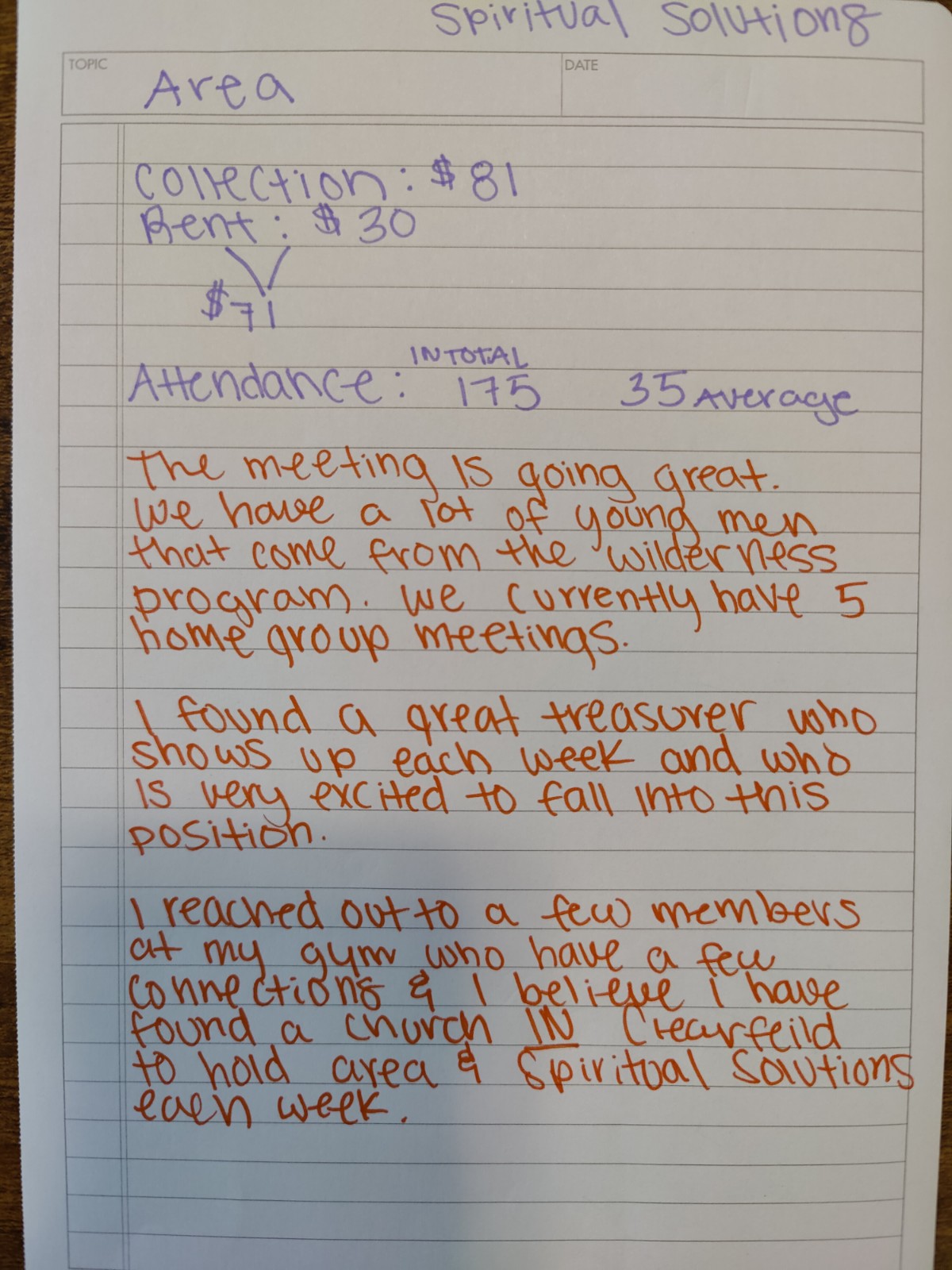 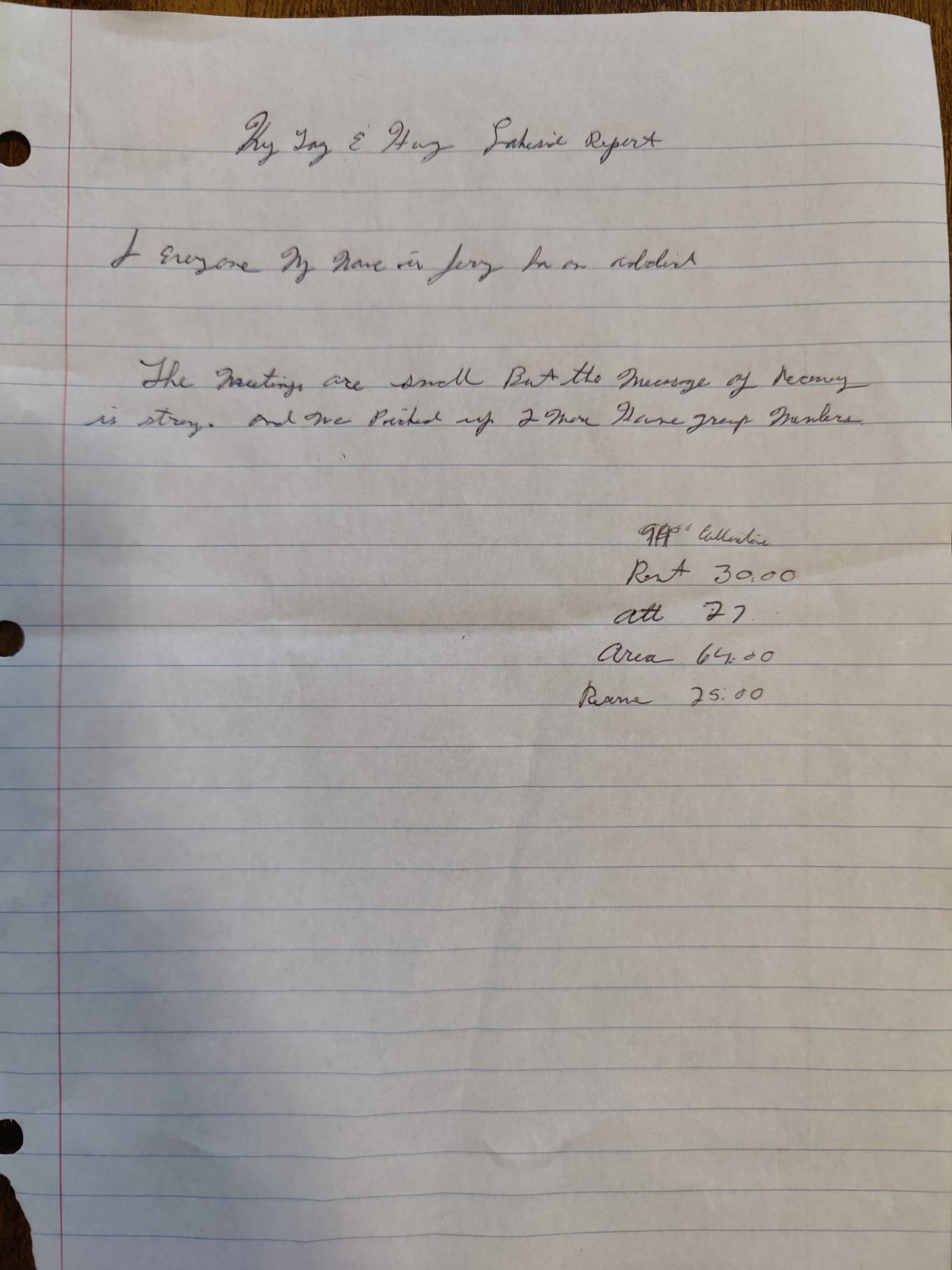 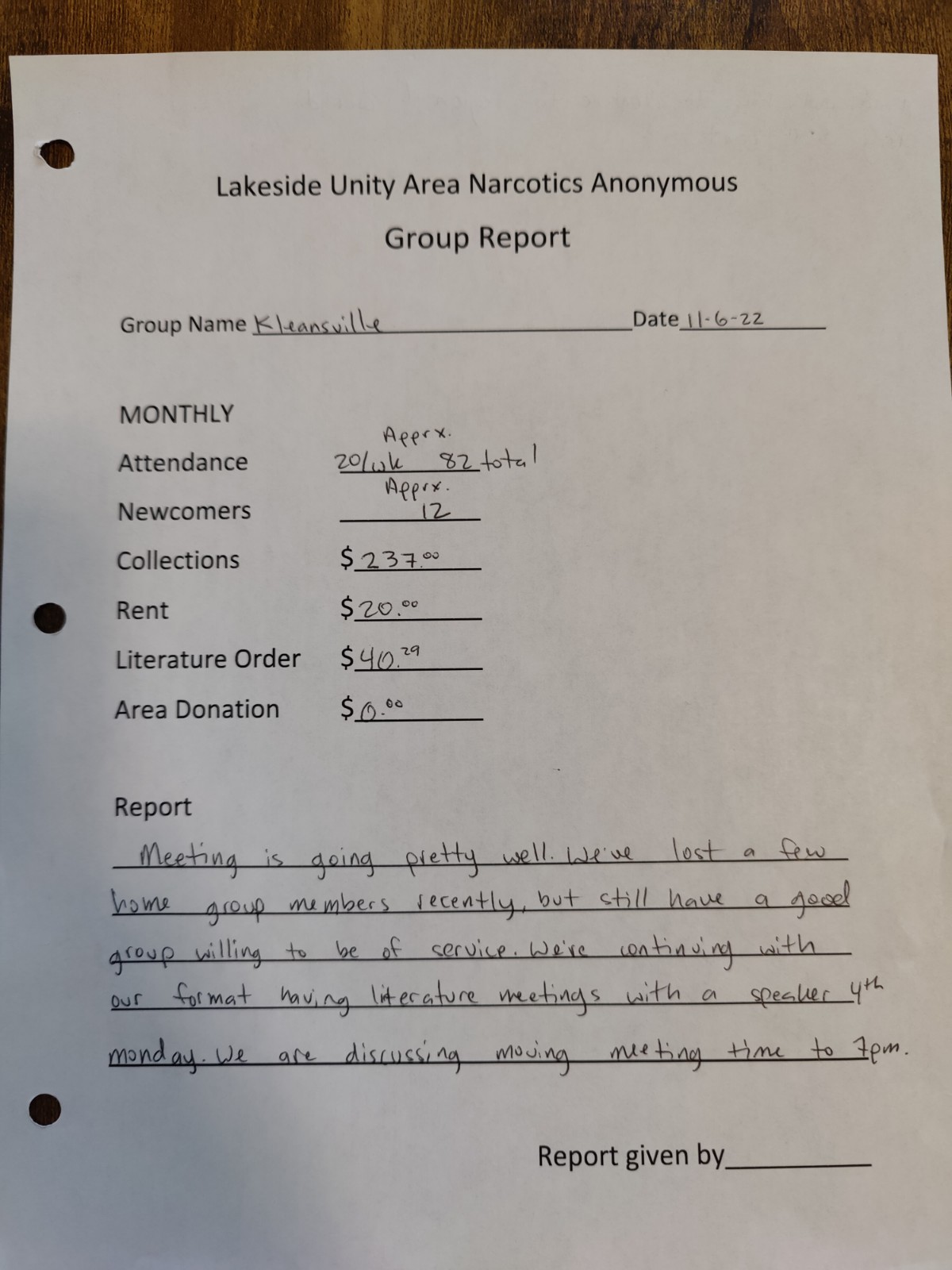 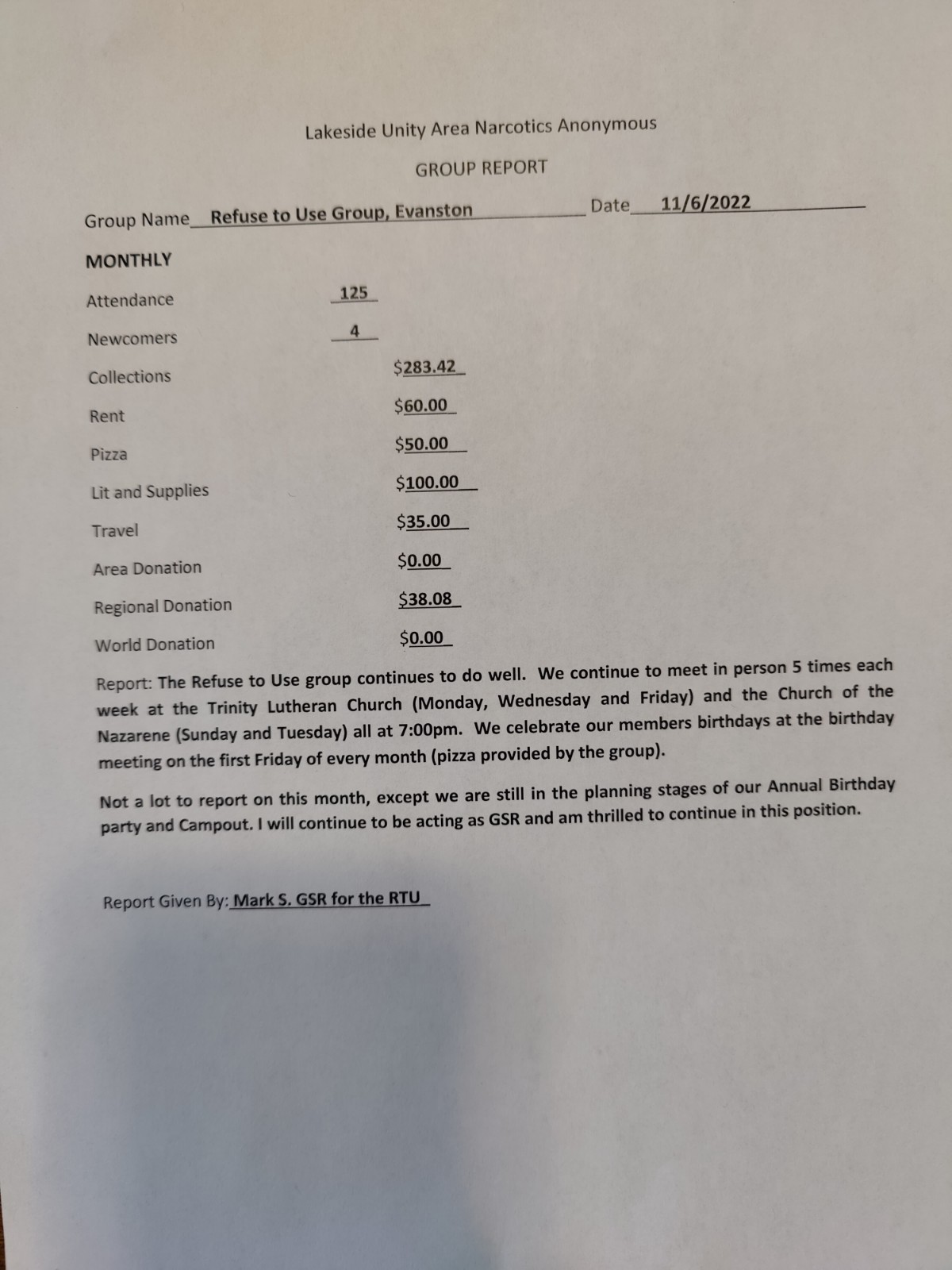 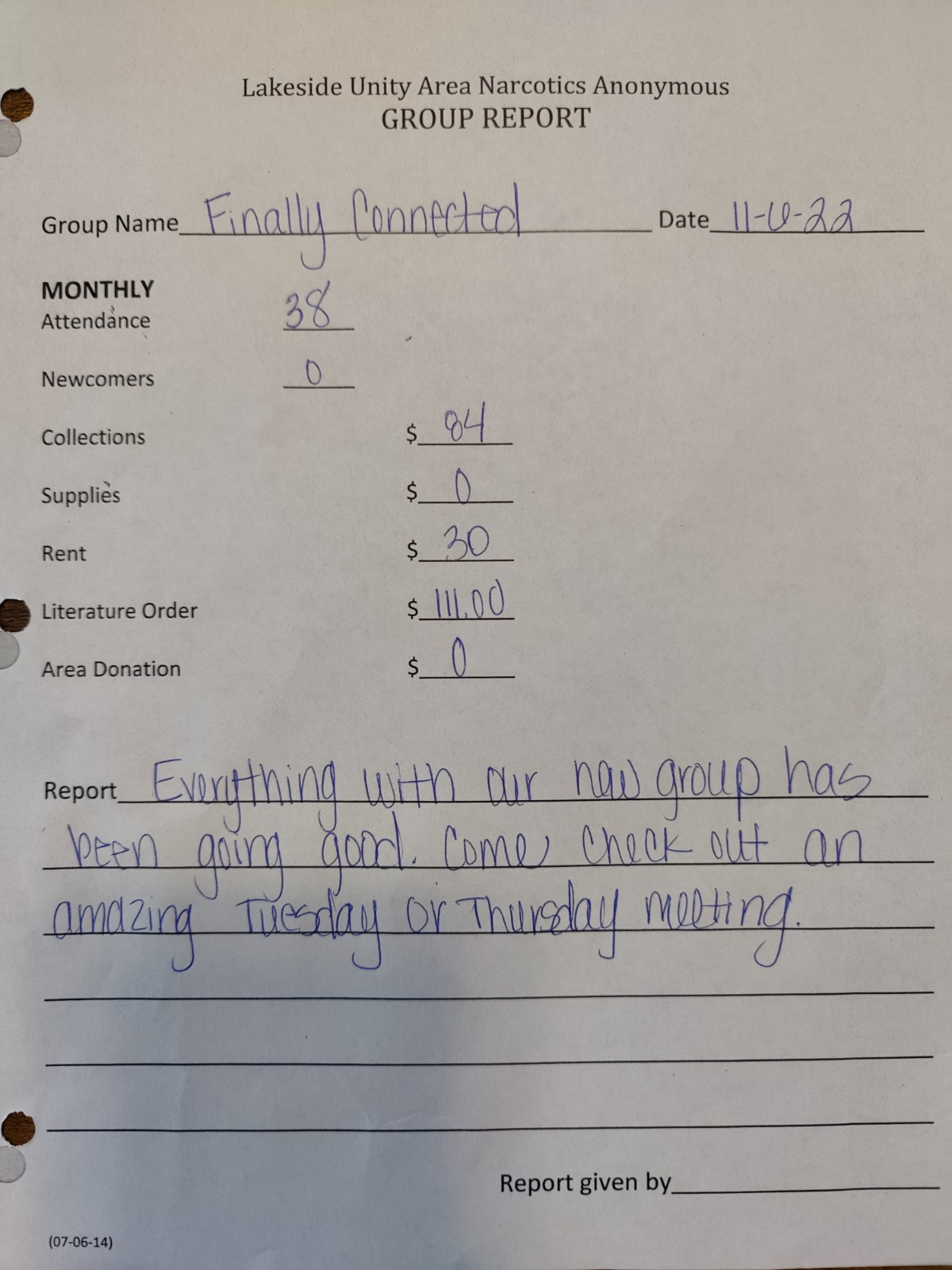 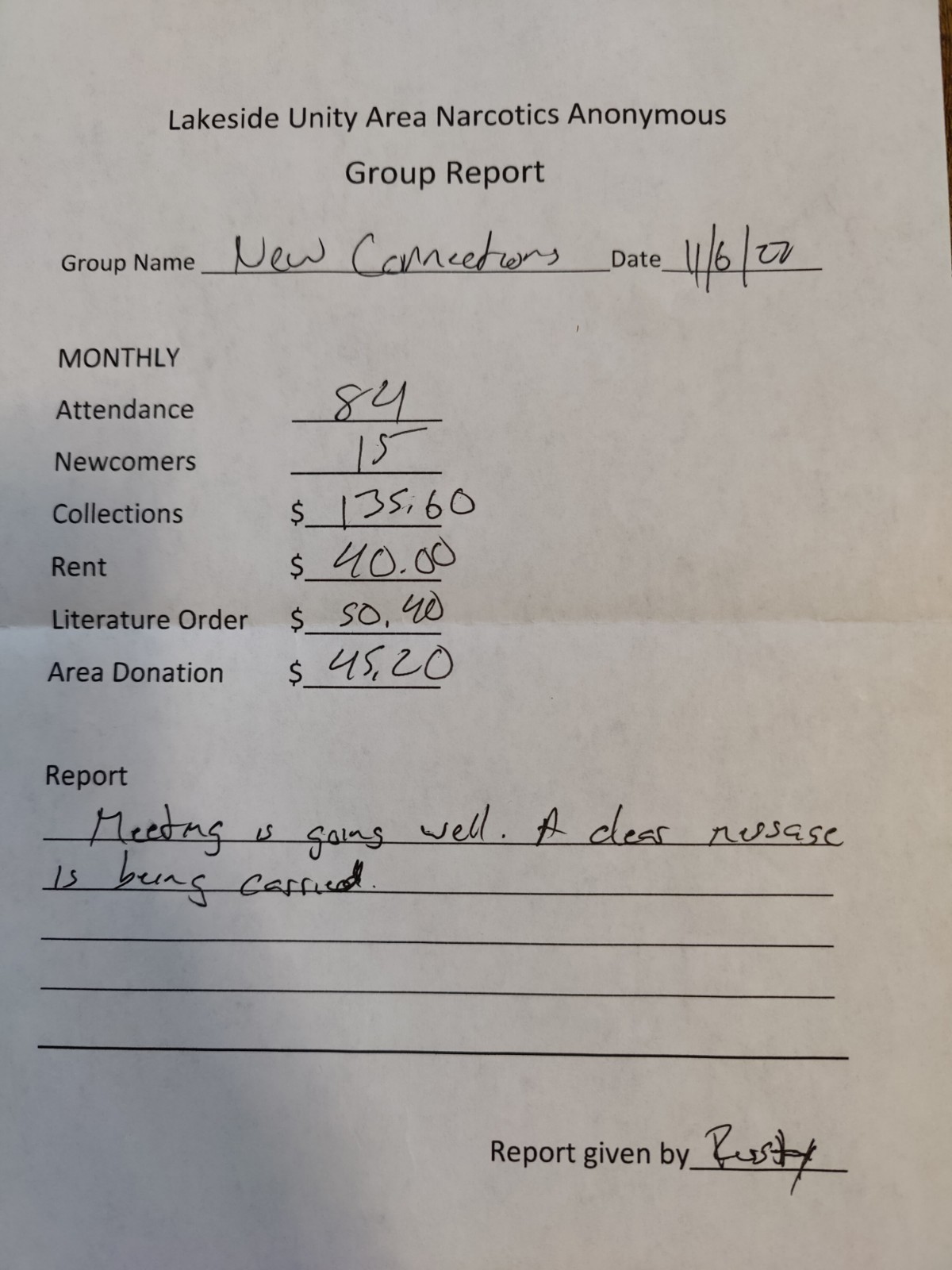 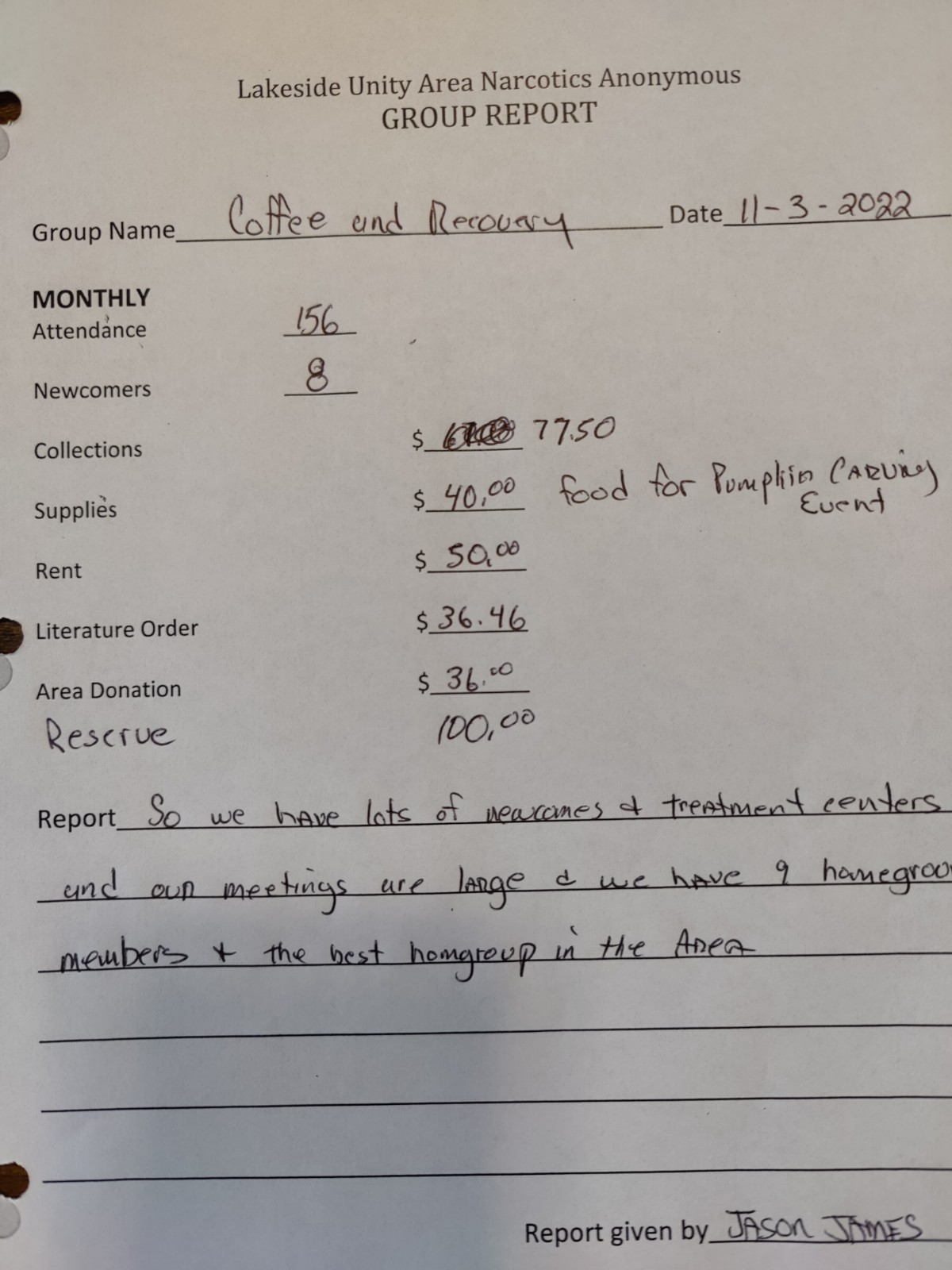 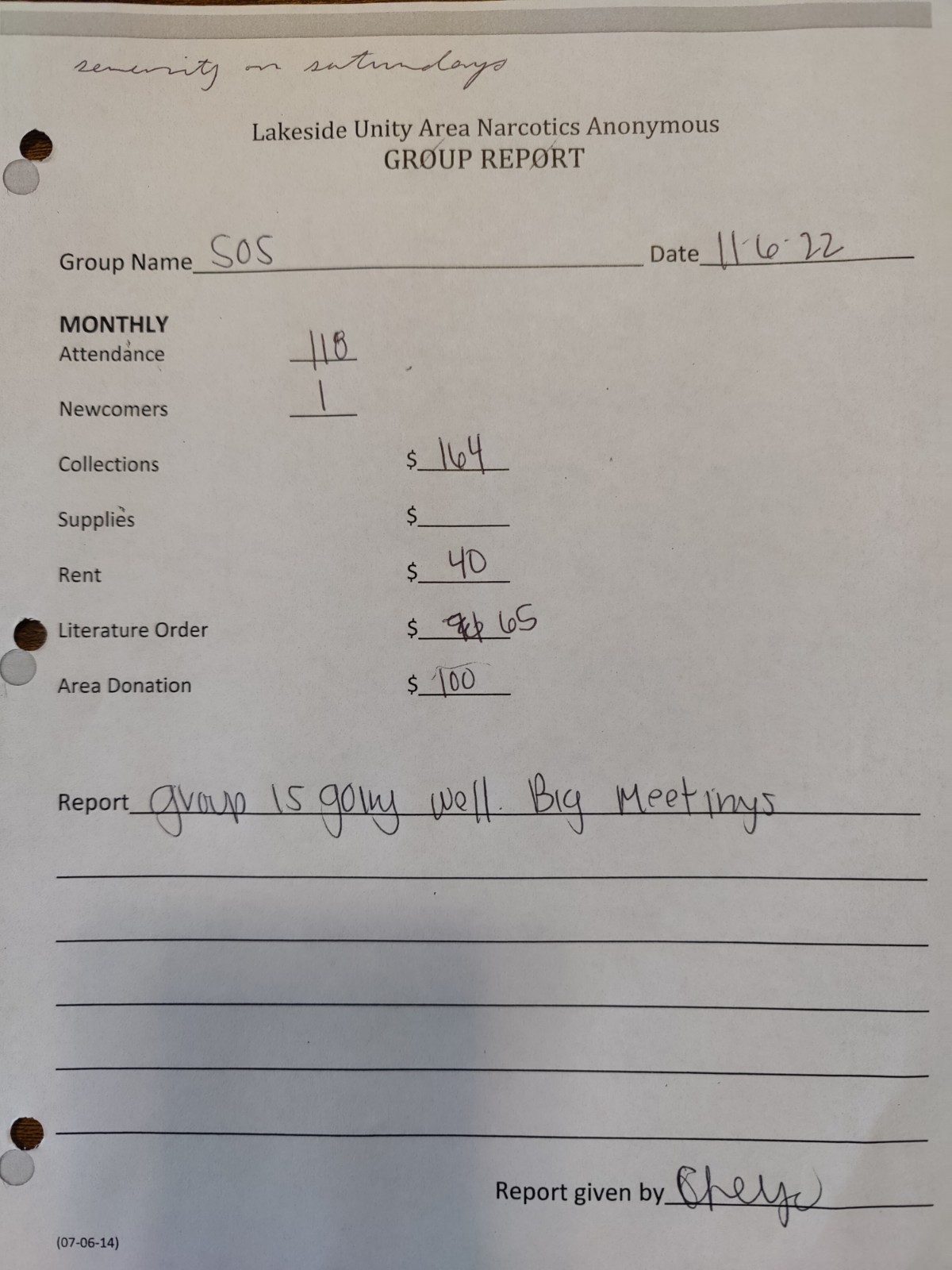 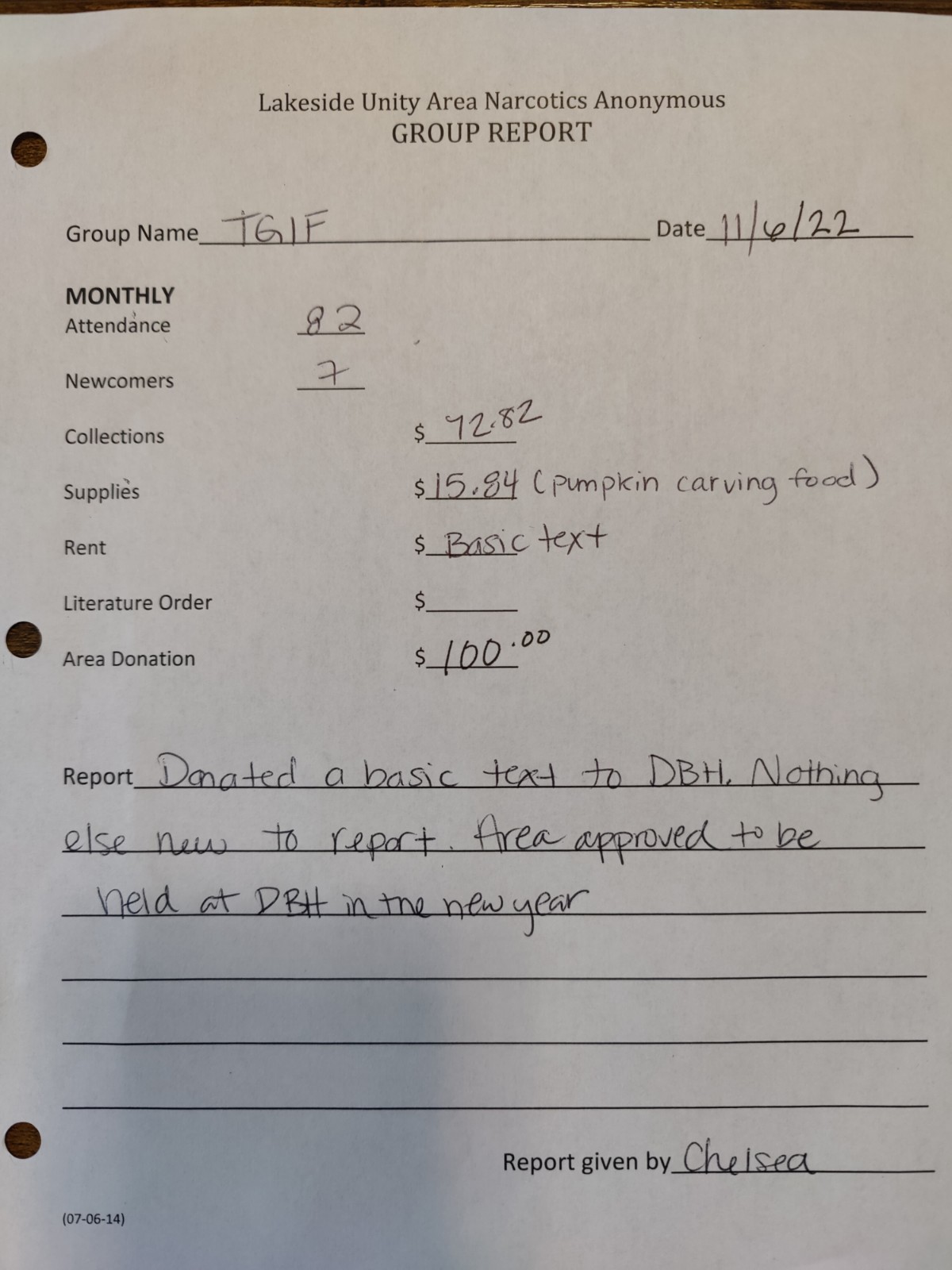 